www.brightonmitre.co.uk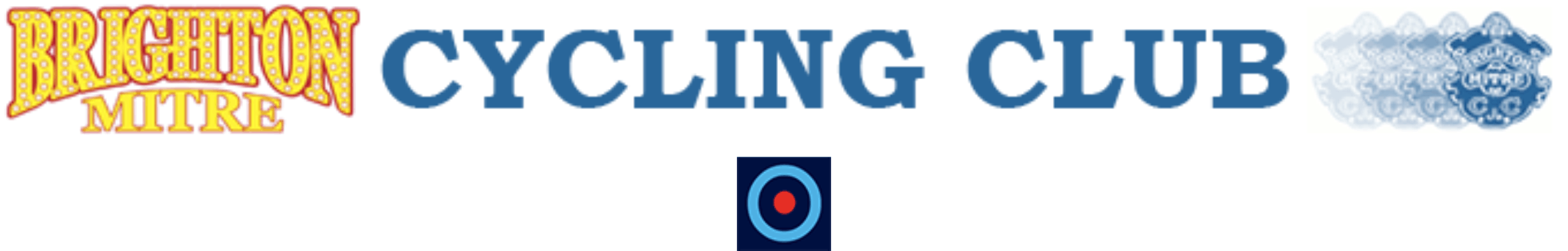 1894 - 2019PRESIDENT – ROBIN JOHNSONPromoted for and on behalf of Cycling Time Trials under its rules and regulations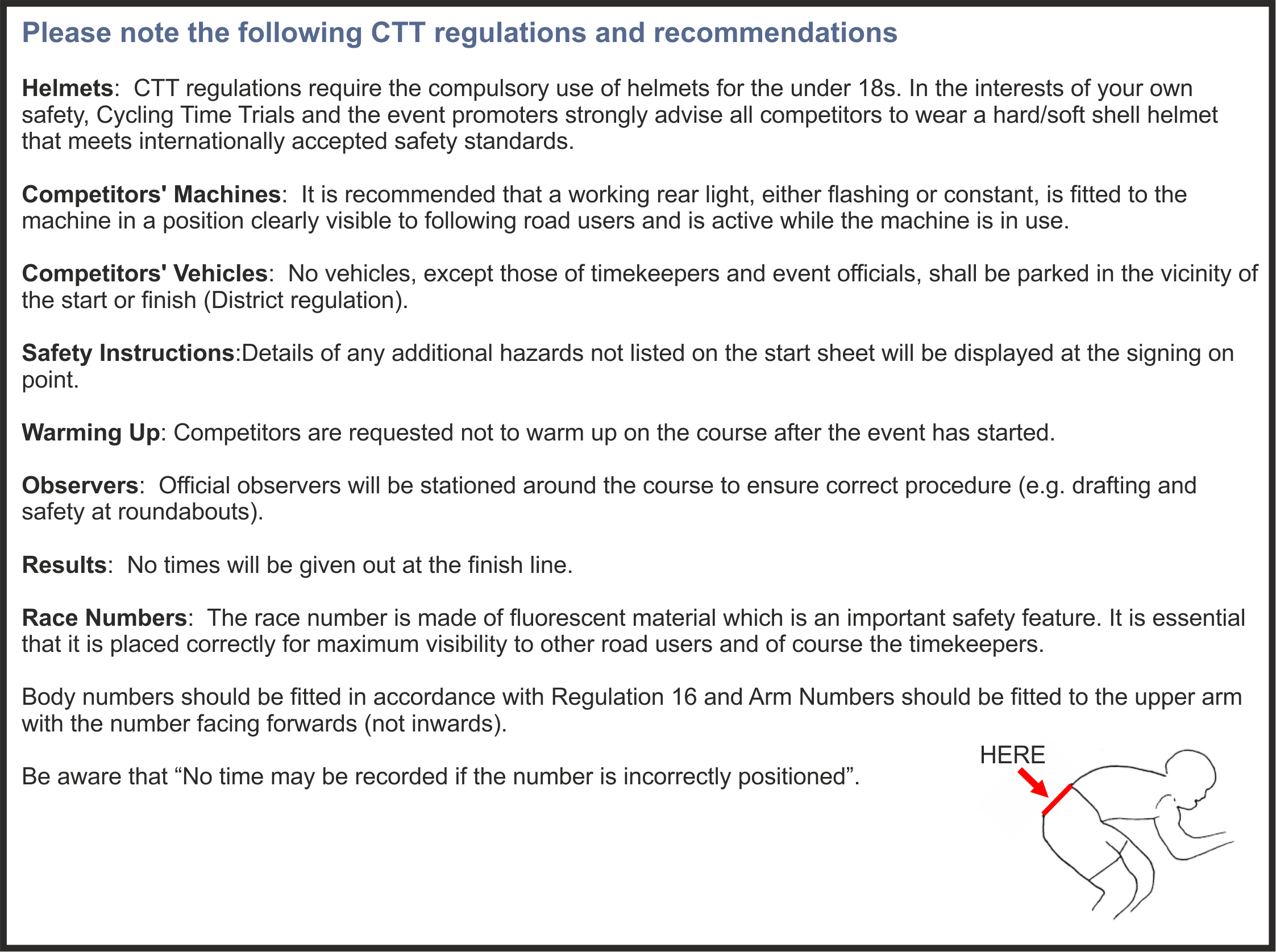 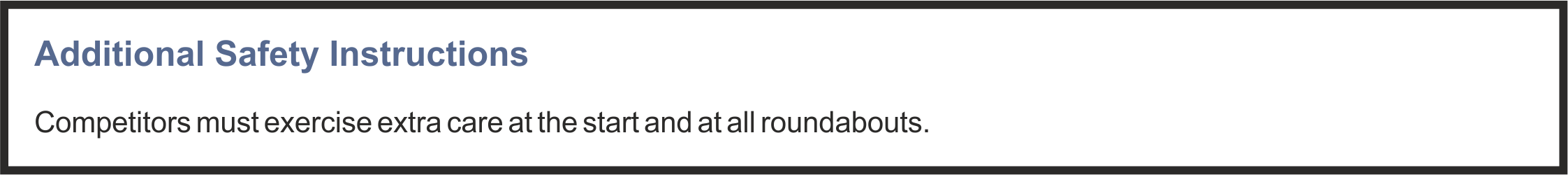 IF RIDING MORE THAN ONE EVENT……………………..sign in for all your numbers.GENTLE REMINDER – sign out after your rides.Open 10 miles Flat Time Trial Monday 27th May 2019Course G10/97OFFICIAL TIME KEEPERSCourse RecordsHUB GEAR “10”:WOMEN + JUNIORS’ “10”:Open 10 miles Hilly Time Trial Monday 27th May 2019Course GS/995 TIMEKEEPERSCourse Records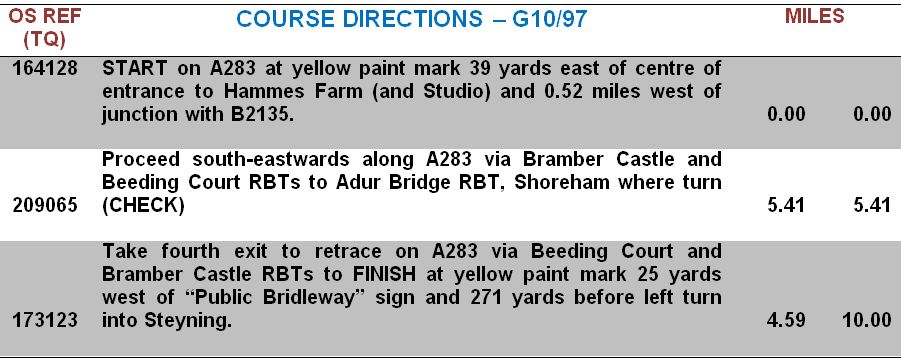 VERY HILLY “10”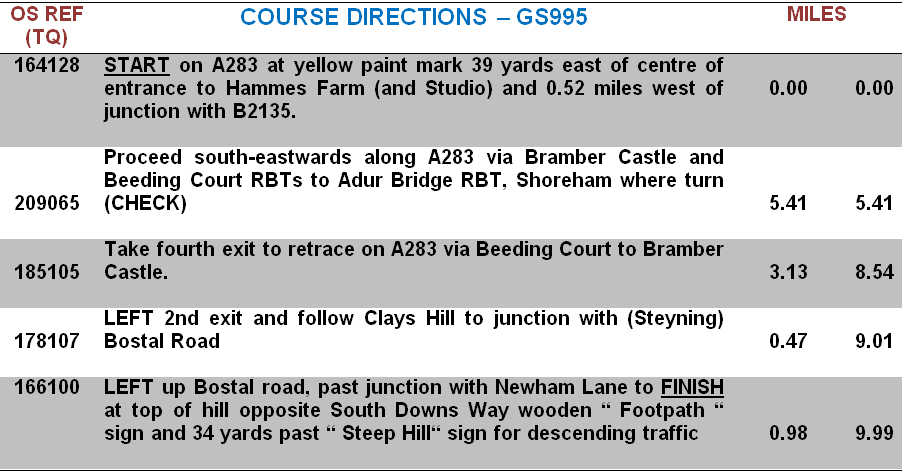 Open 10 miles Time Trials Monday 27th May 2019Course G10/97 and GS/995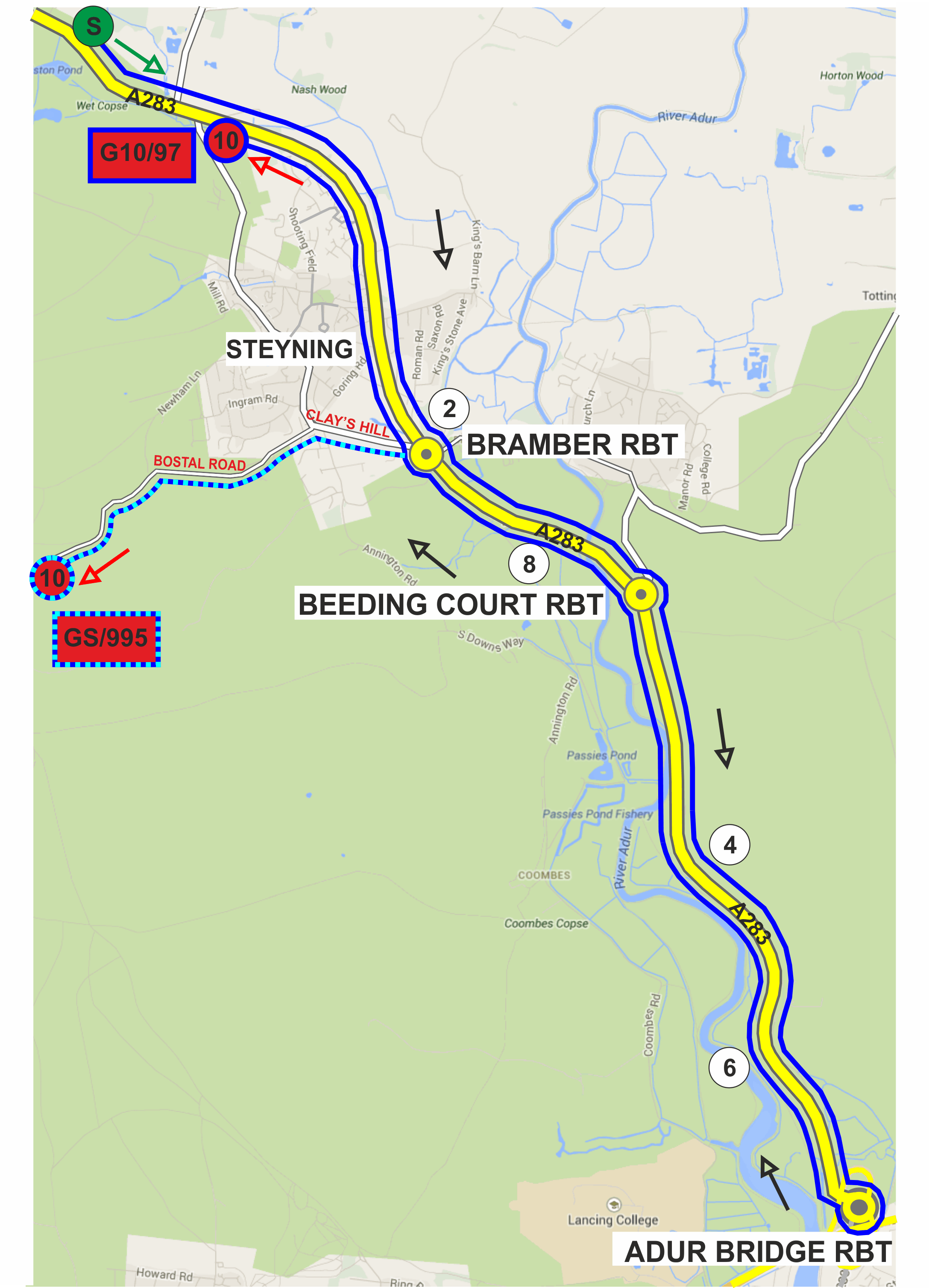 Note that course GS/995 finishes with a gradient of up to 17% in 2 places.PAST WINNERS12th Annual Flat 10 Miles Time Trial – Monday 27th May 2019Course G.10/9718th Annual Very Hilly 10 Miles Time Trial – Monday 27th May 2019Course GS/99512th Annual Flat 10 Miles Time Trial – Monday 27th May 2019Course G.10/9718th Annual Very Hilly 10 Miles Time Trial – Monday 27th May 2019Course GS/995Event Secretary:   Robin Johnson,7 Gorselands, Billingshurst, West Sussex, RH14 9TT.Email: mr_rjohnson@outlook.comTel: 01403 783368 (or 07733 132043 on day of event)HQCuthman Centre,Horsham Road,SteyningWest SussexPostcode BN44 3RX.Open from 05:30.Same HQ as 2018, but different to 2017.On the north side of Steyning, next to Steyning Leisure Centre which is the first building on the left as you come in from the north and the northern side of the by-pass.Large car park on the north side of the road.Plenty of free parking is available.Thank you in advance for not wearing cycling shoes or cleats in the hall.Numbers at HQ only. After the event please return your race number to the event HQ in exchange for a cup of tea or coffee.HQ to start: 1.1 miles			    Finish to HQ: 0.7 mile   (G.10/97)HQ to start: 1.1 miles			    Finish to HQ: 1.6 miles   (GS/995)Route to start: Right out of the car park; go north to the A283 junction. Left and continue west on A283 for 0.7 mile.Plenty of free parking is available.Thank you in advance for not wearing cycling shoes or cleats in the hall.Numbers at HQ only. After the event please return your race number to the event HQ in exchange for a cup of tea or coffee.HQ to start: 1.1 miles			    Finish to HQ: 0.7 mile   (G.10/97)HQ to start: 1.1 miles			    Finish to HQ: 1.6 miles   (GS/995)Route to start: Right out of the car park; go north to the A283 junction. Left and continue west on A283 for 0.7 mile.Start:Peter DelveHorsham CyclingFinish:Kathy Collard-BerryA3crgMens:00:19:18James Rix2018Ladies:00:21:48Joanna Rowsell2013Vets:00:19:18James Rix2018Junior:00:21:20Michael Renardson2018Juveniles:00:23:01Joshua Ballinger2018PRIZESPRIZESPRIZESMEDIUM GEAR (72") "10"1st£15 + bottle of wine, value £5.2nd£8 + bottle of wine, value £53rdBottle of wine, value £5HUB GEAR (TIN CAN) "10"1stA bottle of wine, value £5ROAD BIKES "10"1st£10 + bottle of wine, value £5.(no tri-bars)2ndBottle of wine, value £5.WOMEN’S+ JUNIORS’ "10"1st woman£25 + bottle of champagne, value £252nd woman£15 + bottle of wine, value £53rd woman£10 + a bottle of wine, value £54th woman£5 + bottle of wine, value £5.5th  womanBottle of wine, value £5.1st junior£20 + bottle of non-alcoholic drink, value £3.2nd junior£10 + bottle of non-alcoholic drink, value £3.THE FLAT (BLING) "10"1st£25 + Bottle of champagne, value £252nd£15 + bottle of wine, value £53rd£10 + bottle of wine, value £54th£5 + bottle of wine, value £55thBottle of wine, value £51st Vet (40-44)Bottle of wine, value £51st Vet (45-49)Bottle of wine, value £51st Vet (50-54)Bottle of wine, value £51st Vet (55-59)Bottle of wine, value £51st Vet (60-64)Bottle of wine, value £51st Vet (65-69)Bottle of wine, value £51ST Vet (70-74) Bottle of wine, value £51st Vet (75-79)Bottle of wine, value £5.1st Team£10 + Bottle of wine, value £5 each2nd TeamBottle of wine, value £5. eachPLEASE NOTE  Prize PresentationTo be held as soon as possible after the hilly "10".To be held as soon as possible after the hilly "10".Please stay to receive your awards and/or applaud the recipients.Please stay to receive your awards and/or applaud the recipients.  Lottery PrizesTo be awarded at the prize presentation.To be awarded at the prize presentation.A bottle of wine, value £5, to each of the first four names drawn.A bottle of wine, value £5, to each of the first four names drawn.To be eligible, be present and be a finisher.To be eligible, be present and be a finisher.MEDIUM GEAR (72”) “10”:ROAD BIKES – NO TRI BARSROAD BIKES – NO TRI BARSROAD BIKES – NO TRI BARSROAD BIKES – NO TRI BARSROAD BIKES – NO TRI BARSROAD BIKES – NO TRI BARSROAD BIKES – NO TRI BARSROAD BIKES – NO TRI BARSBibStart TimeStart TimeStart TimeFirstname Firstname Firstname LastnameLastnameClubClubGenderCategoryAge On Day3107:01:0007:01:00PaulPaulPaulHulseHulseHulseBrighton Mitre CCBrighton Mitre CCMaleVeteran563207:02:0007:02:00JackJackJackDunneDunneDunneN+1 - Lindfield Coffee WorksN+1 - Lindfield Coffee WorksMaleSenior243307:03:0007:03:00JohnJohnJohnFergusonFergusonFergusonBrighton Mitre CCBrighton Mitre CCMaleVeteran513407:04:0007:04:00BarryBarryBarryPackmanPackmanPackmanDorking Cycling ClubDorking Cycling ClubMaleVeteran733507:05:0007:05:00ColinColinColinMcdermottMcdermottMcdermottFestival Road ClubFestival Road ClubMaleVeteran513607:06:0007:06:00PeterPeterPeterTadrosTadrosTadrostrainSharptrainSharpMaleVeteran483707:07:0007:07:00NolanNolanNolanHeatherHeatherHeatherWorthing Excelsior CCWorthing Excelsior CCMaleVeteran43BLING “10”:BLING “10”:BLING “10”:BLING “10”:BLING “10”:BLING “10”:BLING “10”:BibBibStart TimeFirstnameLastnameClubGenderCategoryCategoryAge On Day414107:11:00JamieSmithBrighton Mitre CCMaleVeteranVeteran47424207:12:00StuNisbettCrawley WheelersMaleVeteranVeteran45434307:13:00PeterDaviesBrighton Mitre CCMaleVeteranVeteran62444407:14:00StuartPayneCentral Sussex CCMaleVeteranVeteran56454507:15:00RichardGiffordtrainSharpMaleVeteranVeteran56464607:16:00RupertRobinsonCrawley WheelersMaleVeteranVeteran47474707:17:00DavidChurchill Direct Power Cycling TeamMaleVeteranVeteran60484807:18:00JamesStoneBrighton Excelsior CCMaleVeteranVeteran50494907:19:00DonaldParkerBrighton Mitre CCMaleVeteranVeteran70505007:20:00MarkEmsleyWellington Wheelers Cycling ClubMaleSeniorSenior30515107:21:00ColinHarrisonEast Grinstead CC (Merlin Cycle Coaching)MaleVeteranVeteran54525207:22:00BenCumpstoneBrighton Mitre CCMaleVeteranVeteran49535307:23:00MichaelLeonardSouth Downs Bikes / Casco PetMaleVeteranVeteran55545407:24:00ChrisSummersSotonia CCMaleVeteranVeteran67555507:25:00DavidPollardIn-GearMaleVeteranVeteran62565607:26:00ChristianYatesEast Grinstead CC (Merlin Cycle Coaching)MaleVeteranVeteran56575707:27:00JamesCheesemanN+1 - Lindfield Coffee WorksMaleSeniorSenior33585807:28:00AlanDaintySussex Nomads CCMaleVeteranVeteran51595907:29:00BarrieFosterAnerley BCMaleVeteranVeteran70606007:30:00DanSadlerAeroCoachMaleVeteranVeteran42616107:31:00TomHoughton Brighton Excelsior CCMaleVeteranVeteran47626207:32:00JonFryHorsham CyclingMaleVeteranVeteran48636307:33:00MikeO'gormanWorthing Excelsior CCMaleVeteranVeteran67646407:34:00MikeOliverTeam ASLMaleVeteranVeteran58656507:35:00NickDwyerLewes Wanderers CCMaleVeteranVeteran55666607:36:00ChrisJolliffeCrawley WheelersMaleVeteranVeteran61676707:37:00MartinGibbsTeam ASLMaleSeniorSenior33686807:38:00MarkVowells-TrikeCC BexleyMaleVeteranVeteran66696907:39:00RussellThorne-jonesCrawley WheelersMaleVeteranVeteran46707007:40:00NikAllenWorthing Excelsior CCMaleVeteranVeteran47717107:41:00SimonChurchIn-GearMaleVeteranVeteran53727207:42:00Christian Benneyworth WyndyMillaMaleVeteranVeteran46737307:43:00MikeBoyce...a3crgMaleVeteranVeteran63747407:44:00MarekShaferBrighton Mitre CCMaleSeniorSenior36757507:45:00JesseYatesTeam WigginsMaleSeniorSenior22767607:46:00GeorgeWelfareEastbourne Rovers CCMaleSeniorSenior34777707:47:00SamDixtrainSharpMaleVeteranVeteran48787807:48:00RichardWoodwardEast Grinstead CC (Merlin Cycle Coaching)MaleVeteranVeteran57797907:49:00SimonCraig-mcfeely...a3crgMaleVeteranVeteran60808007:50:00SimonMcnamaraSouth Downs Bikes / Casco PetMaleVeteranVeteran44818107:51:00BobRichardsonBournemouth Jubilee WhsMaleVeteranVeteran53828207:52:00DanPullenN+1 - Lindfield Coffee WorksMaleVeteranVeteran43838307:53:00PaulWishartBrighton Phoenix  Athletic ClubMaleVeteranVeteran51848407:54:00AlanRobinsonCentral Sussex CCMaleVeteranVeteran78858507:55:00ChristopherMcnamaraNuun-Sigma Sport-London RTMaleVeteranVeteran44868607:56:00NeilCrowtherBlazing SaddlesMaleVeteranVeteran46878707:57:00PeterOwenNorwood Paragon CCMaleVeteranVeteran58BibStart TimeFirstnameLastnameClubGenderCategoryAge On Day8907:59:00MikeMarchantSouthdown VeloMaleVeteran62Rider
 NoStart
 TimeName
Club CatTANDEM “10”:TANDEM “10”:TANDEM “10”:NoneBibStart TimeFirstnameLastnameClubGenderCategoryAge On Day9208:02:00TheoTadrostrainSharpMaleJunior179308:03:00JamesGilmorePreston Park Youth Cycling ClubMaleJunior169408:04:00AmandaHarmanBrighton Mitre CCFemaleVeteran539508:05:00AnnaDwyerLewes Wanderers CCFemaleSenior249608:06:00AliceGilmore Brighton Mitre CCFemaleJunior189708:07:00LenkaVackovaRapha Cycling ClubFemaleSenior339808:08:00ImogenGiffordtrainSharpFemaleJunior179908:09:00WendyHarmanBrighton Mitre CCFemaleVeteran5310008:10:00OliviaWebbEastbourne Rovers CCFemaleVeteran50Start:Peter DelveHorsham CyclingFinish:Mick IronsWorthing Excelsior CCMens:00:23:11Pat Wright2018Vets:00:23:28Pete Tadros2012Ladies:00:29:58Sarah Phelps2017Juniors:00:27:08Matt Green2006Juveniles:00:29:02Theo Tadros2017BibStart TimeFirstnameLastnameClubGenderCategoryAge On Day10508:15:00RobinJohnsonBrighton Mitre CCMaleVeteran7110608:16:00RupertRobinsonCrawley WheelersMaleVeteran4710708:17:00DonaldParkerBrighton Mitre CCMaleVeteran7010808:18:00BenFieldenGS StellaMaleVeteran7710908:19:00JezTateBrighton Mitre CCMaleVeteran5311008:20:00RichardHuttHarp RCMaleVeteran6111108:21:00StuNisbettCrawley WheelersMaleVeteran4511208:22:00JamesStoneBrighton Excelsior CCMaleVeteran5011308:23:00JohnFergusonBrighton Mitre CCMaleVeteran5111408:24:00KaterinaAvramidesBrighton Mitre CCFemaleSenior3811508:25:00DavidChurchill Direct Power Cycling TeamMaleVeteran6011608:26:00Andrew RGreenBec CCMaleVeteran4411708:27:00JamieSmithBrighton Mitre CCMaleVeteran4711808:28:00FrancisSchofieldBrighton Mitre CCMaleJunior1711908:29:00TheoTadrostrainSharpMaleJunior1712008:30:00MarkEmsleyWellington Wheelers Cycling ClubMaleSenior30PRIZESPRIZESPRIZESHILLY "10"1st man £20 + bottle of champagne, value £25.2nd man £12 + bottle of wine, value £53rd man £7 + bottle of wine, value £54th man Bottle of wine, value £51st woman£20 + bottle of champagne, value £25.1st Vet (40-44)Bottle of wine, value £51st Vet (45-49)Bottle of wine, value £51st Vet (50-54)Bottle of wine, value £51st Vet (55-59)Bottle of wine, value £51st Vet (60-64)Bottle of wine, value £51st Vet (65-69)Bottle of wine, value £51st Vet  (70-74)Bottle of wine, value £51st Vet  (75-79)Bottle of wine, value £51st Team of 3£10 + bottle of wine, value £5, each2nd Team of 3Bottle of wine, value £5, eachPLEASE NOTE  Prize PresentationTo be held as soon as possible after the hilly "10".Please stay to receive your awards and/or applaud the recipients.  Lottery PrizesTo be awarded at the prize presentation.A bottle of wine, value £5, to each of the first four names drawn.To be eligible, be present and be a finisher.MEDIUM GEAR (72”) “10”MEDIUM GEAR (72”) “10”MEDIUM GEAR (72”) “10”2008Steve Frame24:262009Mike Marchant24:562010David French25:002011David French     (2 wins)25:382012Mike Marchant   (2 wins)25:242013Pete Tadros23:142014Pete Tadros22:502015Pete Tadros 23:54  2016Gavin Hinxman23:152017Pete Tadros  (4 wins)23:232018Richard Hutt24:202019HUB GEAR (TIN CAN) “10”HUB GEAR (TIN CAN) “10”HUB GEAR (TIN CAN) “10”2008David Eccles27:122009David French24:522010Mark Silver25:332011David French     25:152012David Eccles     26:102013David French   26:362014David French23:432015David French  24:422016David Eccles     27:402017David Eccles  (4 wins)28:352018David French  (6 wins)24:542019THE FLAT (“BLING”) “10”THE FLAT (“BLING”) “10”THE FLAT (“BLING”) “10”2008Daniel Paine22:342009Pete Tadros20:562010Nick Dwyer20:582011Pete Tadros20:432012Pete Tadros 20:212013Nick Dwyer     (2 wins)20:402014Pete Tadros     (4 wins)21:382015Simon McNamara21:202016James Copeland20:142017Mark Smith20:462018Simon McNamara   (2 wins)19:572019TANDEM “10”TANDEM “10”TANDEM “10”2008Miranda Oberman & Neil Houldey22:502009(no entries)2010David Eccles & Jon Frost23:242011David Abbott & Andy Smith23:002012David Eccles & Minoru Mitsumoto24:462013David Eccles & Jon Frost23:162014David Eccles & Jon Frost23:482015David Eccles & Jon Frost 24:592016David Eccles & Jon Frost  24:302017David Eccles & Jon Frost  (6 wins)23:422018Mark Emsley & Sarah Phelps24:542019No entriesROAD BIKES “10”ROAD BIKES “10”ROAD BIKES “10”2008Barry Packman26:572009Jay Chisnall24:452010Tim Stevens23:212011Philip Allen25:192012Tim Stevens     (2 wins)23:122013James Stuart22:512014Francisco Piai24:392015Gary Brind23:122016Elliot Lipski21:412017Steve Dennis22:362018David Pollard23:172019HILLY “10”HILLY “10”HILLY “10”2002Shane Faulkner25:102003Mike Coyle25:242004Mike Coyle25:042005Mike Coyle     (3 wins)24:422006Rob English24:202007Graeme Stirzaker26:192008Ishmael Burdeau27:422009Ishmael Burdeau     (2 wins)25:372010Pete Tadros24:142011Pete Tadros24:322012Pete Tadros23:282013Chris McNamara24:122014Pete Tadros24:522015Pete Tadros     (5 wins)24:342016Mark Emsley24:222017Mark Smith24:112018Pat Wright23:132019From 2009 - LADIES “10”From 2009 - LADIES “10”From 2009 - LADIES “10”2009(no entries)2010Claire Leonard26:252011Tamar Vanderhaas26:482012Emma Richards24:362013Joanna Rowsell21:482014Sarah Anne Nisbett25:462015Gina McGeever25:042016Sarah Phelps25:432017Ruth Summerford23:182018Ruth Summerford   (2 wins)22:252019